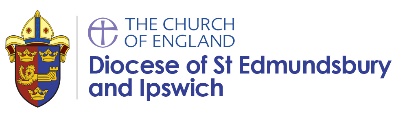 Year group: Y4          Term:     Spring 1                  Date:                 Class:Year group: Y4          Term:     Spring 1                  Date:                 Class:Year group: Y4          Term:     Spring 1                  Date:                 Class:How does the story of Rama and Sita inspire Hindus to follow their dharma?How does the story of Rama and Sita inspire Hindus to follow their dharma?How does the story of Rama and Sita inspire Hindus to follow their dharma?Teachers will enable pupils to be able to achieve some of these outcomes, as appropriate to their age and stage:Teachers will enable pupils to be able to achieve some of these outcomes, as appropriate to their age and stage:Teachers will enable pupils to be able to achieve some of these outcomes, as appropriate to their age and stage:Working towards:Expected:Greater depth:These pupils will have some understanding of duty. They can talk about some of the duties and roles within their own lives. They may be able to remember some elements of the story of Rama and Sita but not connect the characters to being perfect examples of dharma for Hindus to follow.Pupils understand that dharma is an important concept for Hindus meaning duty – that everyone has their own. They have a good understanding of the Rama and Sita story and know why these two characters are important to Hindu children. In addition, pupils explain how their example as ideal beings is celebrated e.g at Diwali or the marriage ceremony which joins two people for life, so they can fulfil their dharma together.They can give examples of what is meant when children are encouraged to ‘Be as Rama’ or ‘as Sita.’Ultimately, pupils understand the key idea from this unit:Hindus celebrate Rama and Sita’s commitment to duty. These pupils understand the concept of dharma on a deeper level and how seriously it is taken by Hindus. They will be able to give a broader range of examples of how Rama and Sita are inspirational and why a Hindu might not want to be like Ravana.Names<when assessed, list names of children in class here>Names<when assessed, list names of children in class here>Names<when assessed, list names of children in class here>%%%